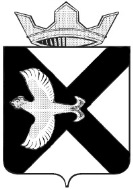 ДУМА МУНИЦИПАЛЬНОГО ОБРАЗОВАНИЯПОСЕЛОК БОРОВСКИЙРЕШЕНИЕ28 апреля 2021 г.     		                                                                      	№  121рп. БоровскийТюменского муниципального района Заслушав и обсудив информацию администрации муниципального образования поселок Боровский о муниципальных закупках в 2020 году и  плане закупок на 2021год, руководствуясь ст. 23 Устава муниципального образования поселок Боровский, Дума муниципального образования поселок БоровскийРЕШИЛА:	1. Информацию администрации муниципального образования поселок Боровский о муниципальных закупках в 2020 году и  плане закупок на 2021годпринять к сведению.	2. Настоящее решение вступает в силу с момента  подписания.Председатель Думы                                                                 В.Н. СамохваловПояснительная записка к решению Боровской поселковой Думы от 28 апреля 2021 года № 121  «Об информации  администрации муниципального образования поселок Боровский о муниципальных закупках в 2020 году и  плане закупок на 2021год»Муниципальные закупки Администрации муниципального образования поселок Боровский проводятся в соответствии с Федеральным законом от 05 апреля 2013 г. N 44-ФЗ "О контрактной системе в сфере закупок товаров, работ, услуг для обеспечения государственных и муниципальных нужд".  Информация о проводимых закупках  размещается на официальном сайте Российской Федерации для размещения информации о размещении заказов www.zakupki.gov.ru; на «Портале поставщиков» www.zakupki.mos.ru.Основные изменения законодательства в сфере закупок за 2020 - 2021г.г:С 1 января 2020 года:Регистрация в ЕИС обязательна для всех. С 1 января нельзя участвовать в закупках без регистрации в ЕИС. При нарушении этого правила оператор электронной площадки вернет заявку участнику.Заработал ГИС “Независимый регистратор”. С 1 января система должна отслеживать работоспособность ЕИС и электронных площадок, а также фиксировать (в том числе с помощью видео) действия участников контрактной системыС 24 апреля 2020 года:Появилось больше возможностей провести малую закупку. Заключить контракт с единственным поставщиком по п. 4 ч. 1 ст. 93 Закона N 44-ФЗ можно на сумму до 600 тыс. руб., а не до 300 тыс. руб., как было ранее. Увеличился и процентный годовой лимит таких закупок: он составил 10% вместо 5% от СГОЗ. В денежном выражении лимит остается прежним - 50 млн руб.Условия контракта можно изменить в связи с коронавирусом. В том числе некоторые существенные. В 2020 году изменить существенные условия контракта можно не только в части цены и срока исполнения контракта, но и в части авансирования, если оно было предусмотрено контрактом.С 1 июля 2020 года:Изменился порядок согласования заключения контракта с ед. поставщикомУменьшились обязательства по контракту. Заказчик может установить обеспечение исполнения контракта в размере от 0,5% до 30% НМЦК. Раньше допустимый минимум составлял 5% НМЦК.С 11 августа 2020 годаВступили в силу правила квотирования отечественных товаровС 1 января 2021 года:Заказчик обязан проверять поставщика на привлечение к административной ответственности. Комиссия заказчика должна убедиться, что в течение двух последних лет участник не был осужден за незаконное вознаграждение от имени юрлица по статье 19.28 КоАП РФ.С 1 апреля 2021 года:Запрос котировок будет проводиться по новым правилам. Основные изменения: максимальную сумму закупок увеличили до 3 млн руб., срок подачи заявки сократили до 4 дней, разрешили заключать контракт с поставщиком, даже если подана всего одна заявка на участие.Малые закупки вырастут. Если закупка по 4 и 5 п. 93 ст. 44-ФЗ проводится на бумаге — максимальная сумма не должна превышать 600 тысруб., то для электронных закупок установлен лимит в размере 3 млн руб.В 2020 году было проведено 263 процедуры размещения заказа, начальная (максимальная) цена по всем процедурам составила 64 068,8986тыс.руб. Сумма заключенных муниципальных контрактов по итогам размещения муниципального заказа составила 46 118,50703тыс.руб., экономия составила 17 950,39158тыс.руб. рублей.	Одним из важнейших показателей работы отдела по закупкам является экономия бюджетных средств от проведения конкурентных процедур. Такая экономия в отчетном году по сравнению с 2019 годом выросла на 31,5% и достигла максимума в 17 млн. 950 тыс. рублей (снижение от начальной (максимальной) цены контракта составило почти 36,6%).	В отчетном году при проведении 10 электронных аукционов срабатывали антидемпинговые меры, то есть цена контракта была снижена на 25% и более. Во всех случаях участники закупок подтвердили свою добросовестность и обосновали предлагаемую цену контракта.Основные направления муниципального заказа по конкурентным торгам 2020 годаИнформация по размещению муниципального заказа в разрезе процедур проведения:Общее количество поданных заявок по открытому аукциону в электронной форме в 2020 году составило 110, их них допущенных 108.В соответствии со ст.30 Федерального закона  от 05 апреля 2013 г. N 44-ФЗ "О контрактной системе в сфере закупок товаров, работ, услуг для обеспечения государственных и муниципальных нужд", необходимо размещать муниципальный заказ у субъектов малого предпринимательства не менее 15%. В 2020году муниципальный заказ у субъектов малого предпринимательства был размещен на сумму 8550,09482тыс.руб., что составило29,3% от всего объема размещенного муниципального заказа. В целом за прошлый год система закупок района сделала значительный шаг вперед к достижению основных целей Закона 44-ФЗ: это эффективное использование бюджетных средств, расширение возможностей для участия в закупках, развитие добросовестной конкуренции, обеспечение гласности и прозрачности, предотвращение коррупции и других злоупотреблений в сфере закупок.План закупок на 2021 год.В 2021 году  проведено 72 процедуры размещение муниципального заказа. Начальная (максимальная) цена составила – 13 748,8701тыс.руб., стоимость заключенных контрактов  - 12869,87528тыс.руб., экономия  - 933,91333тыс.руб. Основные направления муниципального заказа по конкурентным торгам на 2021 годСтруктура размещения муниципального заказа в 2021 годуС соответствии с распоряжением Правительства Тюменской области от 06.03.2017 № 175-рп «Об автоматизации закупок малого объема», администраций муниципального образования поселок Боровский с 2021 года закупки малого объема (закупка товаров, работ, услуг по п.4 ч.1 ст.93 ФЗ 44-ФЗ) размещаются на «Портале поставщиков» www.zakupki.mos.ru.За первый квартал 2021 года объем закупок, осуществленных у единственного поставщика (подрядчика, исполнителя) в соответствии с пунктом 4 ч.1 ст.93 44-ФЗ с использованием «Портала поставщиков»составил 834,042 тыс.руб., что составило 21,9 % от общего объем закупок, осуществленных у единственного поставщика (подрядчика, исполнителя) в соответствии с пунктом 4 ч.1 ст.93 44-ФЗ. Данный показатель включен в исполнение Контрольно-целевых показателей в 2021 году, который должен по итогам года составлять ≥25%.Проведение закупок малого объема в электронном виде позволяет повысить их прозрачность и доступность для большего количества потенциальных участников, т.е. повысить их конкурентность. Об информации  администрации муниципального образования поселок Боровский о муниципальных закупках в 2020 году и  плане закупок на 2021год№ п/пНаименование закупкиСумма, тыс.руб.1.Содержание автомобильных дорог5313,0152.Благоустройство территории поселка: санитарная очистка улиц, кладбищ, вывоз КГМ, обрезка деревьев, содержание парков, посадка цветов, зимнее содержание дворовых территорий7349,740693.Техническое обслуживание газопроводов, находящихся в собственности муниципального образования поселок Боровский338,5254.Содержание и управление имуществом МО (охрана нежилого помещения)365,422805.Мероприятия по благоустройству дворовых территорий (разработка ПСД дворов, ПСД сквераул.Мира, установка МАФул.Вокзальная, поставка зимней горки на Никольскую площадь)2571,626706.Снос аварийных домов: М.Горького, 9; Андреевская, д.54; Герцена, 21; Островского, 13А; Советская, 19А2585,887557.Выполнение работ по реализации общественно-значимого проекта на территории муниципального образования поселок Боровский, Тюменского района, Тюменской области: обустройство площадки для занятия адаптивной физической культурой и адаптивным спортом для лиц с ограниченными возможностями здоровья на ул.Мира, устройство пешеходной дорожки от дома по ул. Советская, 10 до дома ул.8 Марта, 2,4; обустройству пешеходных переходов в соответствии с национальными стандартами: устройство тротуара по ул.Ленинградская11692,60417Процедура размещения заказаКоличество процедурН(М)ЦКОбщая сумма заключенных контрактов, тыс.руб.ЭкономияВСЕГО:26364 068,89846118,50717950,391В том числе по видам закупок:В том числе по видам закупок:В том числе по видам закупок:В том числе по видам закупок:В том числе по видам закупок:Единственный поставщик22915028,843215028,84320Открытый аукцион в электронной форме3449040,05531089,66417950,391№ п/пНаименование закупкиСумма, тыс.руб.1.Содержание автомобильных дорог1499,890542.Благоустройство территории поселка: санитарная очистка улиц, кладбищ, обрезка деревьев, посадка цветов и др.616,9003.Техническое обслуживание газопроводов, находящихся в собственности муниципального образования поселок Боровский159,3004.Устройство тротуаров по ул.Островского, пер.Пушкина5311,789№ п/пВид размещения муниципального заказаКол-воН(М)ЦКЦена контрактовЭкономияВсегоВсего7213748,870112869,87528933,91333В том числе, по видам закупок:В том числе, по видам закупок:В том числе, по видам закупок:В том числе, по видам закупок:В том числе, по видам закупок:В том числе, по видам закупок:1Единственный поставщик (п.4 ч.1 ст. 93. N 44-ФЗ, до 600 тыс.руб.)643489,355383489,355380В том числе закупки, размещенные на «Портале поставщиков»241428,569831064,9167554,921472Единственный поставщик  (монополист по п.29 ч.1 ст.93 № 44-ФЗ)14739,0004739,00003Электронный аукцион75520,514724641,5199878,99186в том числе:в том числе:Размещено у СМП43038,149843525,116486,96616